18º KMBrasil 2023TRILHA26 a 28 de setembro de 2023São Paulo - BrasilTítulo em portuguêsTítulo em inglêsTrilha: incluir a trilha submetida para o 18º. KM Brasil 2023Dados dos Autores NÃO devem ser preenchidos no processo de submissão. (o trabalho é automaticamente recusado caso as informações dos autores estiverem preenchidas)Este documento apresenta o modelo de formatação a ser utilizado nos artigos submetidos e aprovados. O texto final deve ter entre 12 a 20 páginas (sem considerar as Referências).CONFIGURAÇÃO DAS PÁGINAS:Tamanho do papel: A4 (29,7cm x 21 cm)Margem superior: 3 cmMargem inferior: 2 cm Margem esquerda: 3 cmMargem direita: 2 cmCONFIGURAÇÃO DE TEXTOS:Fonte Times New Roman, tamanho 12 para texto, tamanho 14 em negrito para títulos, tamanho 10 para citações longas e notas de rodapé.Parágrafos justificados, com tabulação de 1,25 cm.Espaçamento entre linhas: 1,5.Espaçamento entre caracteres: normal.Referências segundo ABNT.ORGANIZAÇÃO DO DOCUMENTO Deve constar nos trabalhos os seguintes itens:RESUMOO resumo estruturado deve ser escrito em parágrafo único, fonte Times New Roman 12 pt, espaçamento entre linhas simples, justificado, com tamanho de 100 a 250 palavras. O parágrafo deve conter: Objetivo (consiste na apresentação das intenções a serem atingidas com o trabalho), Originalidade/Valor (destacar o ineditismo da pesquisa e sua relevância), Metodologia (descrever como o trabalho foi feito), Resultados (apresentar os principais resultados) e Implicações Práticas (qual a utilidade do artigo para o leitor).PALAVRAS-CHAVE: mínimo de 3 (três) e máximo de cinco (5) palavras-chave, separadas por vírgula.ABSTRACT (replicar em inglês)The structured abstract must be written in a single paragraph, Times New Roman 12 pt font, single line spacing, justified, with a size of 100 to 250 words. The paragraph should contain: Objective (consists of presenting the intentions to be achieved with the work), Originality/Value (highlighting the originality of the research and its relevance), Methodology (describing how the work was done), Results (presenting the main results ) and Practical Implications (what is the usefulness of the article for the reader).KEYWORDS: minimum of 3 (three) and maximum of 5 (five) keywords, separated by a comma.INTRODUÇÃODeixar claro ao leitor a contextualização do tema abordado, qual o problema a ser tratado pelo estudo e a estratégia da pesquisa e o embasamento teórico utilizado com a exposição do objetivo de pesquisaREFERENCIAL TEÓRICOApresentar detalhadamente os conceitos extraídos da bibliografia e citar estudos realizados por outros autores sobre o tema ou problema, desde que efetivamente usados no trabalho. METODOLOGIAApresentar a metodologia utilizada de forma detalhada como o estudo foi elaborado, as técnicas utilizadas e definições conceituais e operacionais das variáveis utilizadas com a menção dos instrumentos utilizados para levantamentos de dados e os procedimentos de análise.RESULTADOS E DISCUSSÃOApresentar os resultados e dados coletados bem como sua análise sobre os mesmos e justificar suas conclusões. Discussão - Interpretar, examinar e qualificar os resultados a fim de extrair inferências e conclusões de forma clara.CONSIDERAÇÕES FINAIS E IMPLICAÇÕESNesta seção se destaca a contribuição, inovação ou o avanço do conhecimento na respectiva área de estudo.CONTRIBUIÇÃO DO TRABALHOContextualização para apresentar o problema e ressaltar a importância do trabalho.IMPLICAÇÕES TEÓRICAS E PRÁTICASPode-se apontar as contribuições para o avanço do conhecimento teórico e as aplicações práticas decorrentes da pesquisa.IMPLICAÇÕES GERENCIAISAlguns estudos também podem contribuir com o amadurecimento da área de Gestão do Conhecimento oferecendo orientação prática para os gestores organizacionais.LIMITAÇÕES DA PESQUISA E ESTUDOS FUTUROSDeve-se apontar as limitações metodológicas enfrentadas e possíveis sugestões para a continuidade ou aprofundamento da pesquisa.REFERÊNCIASTodas as publicações e fontes citadas no texto devem obrigatoriamente figurar nas Referências, de acordo com as Normas Brasileiras para Referências Bibliográficas - NBR 6024.APÊNDICES E ANEXOSEssa é uma sessão opcional, onde são permitidos documentos complementares e/ou comprovatórios do texto, com informações esclarecedoras, tabelas ou dados adicionais, separados da parte textual, a fim de não interromper a sequência lógica da exposição.IMPORTANTE:Notas devem ser usadas o menos possível. Quando usadas, devem ser colocadas no rodapé (tamanho 10) e numeradas sequencialmente ao longo do corpo do texto.Formatação de tabelas e figuras Tabelas são formadas apenas por linhas verticais, sendo, portanto “aberta”. Já os Quadros são “fechados” por linhas em todos os lados. Normalmente a tabela é usada para apresentar dados primários, e geralmente vem nos “resultados” e na discussão do trabalho. As tabelas podem ser utilizadas também no referencial teórico de um trabalho e apresentam resultados quantitativos (números), enquanto os quadros podem mostrar qualquer informação textual. Pode usar espaçamento e fontes de letras com tamanhos menores que o do texto (não precisa seguir o mesmo padrão). Deve-se utilizar a fonte Times New Roman, tamanho 10, centralizada (ou, alternativamente, o estilo “Legenda”). Legendas não levam ponto final.Tabela 1 - Pesquisa qualitativa versus pesquisa quantitativa Fonte: Adaptado de Mays (apud GREENHALG, 1997)Define-se como Figura os gráficos, ilustrações, desenhos, fotos, e qualquer outro material que não seja classificado como quadro ou tabela. Pode ser usado em qualquer tópico do trabalho e pode ser digitalizada (escaneada), copiada e colada, feita no powerpoint, no próprio Word, ou em outros softwares. Recomenda-se que não sejam usadas figuras de altíssima resolução para não sobrecarregar muito o arquivo, nem figuras de difícil visualização. Uma dica para reduzir o tamanho de figuras é colar como “metarquivo do windows” <Colar especial/imagem (metarquivo do windows)>. A legenda de figuras e a sua fonte devem vir abaixo da figura, conforme o exemplo: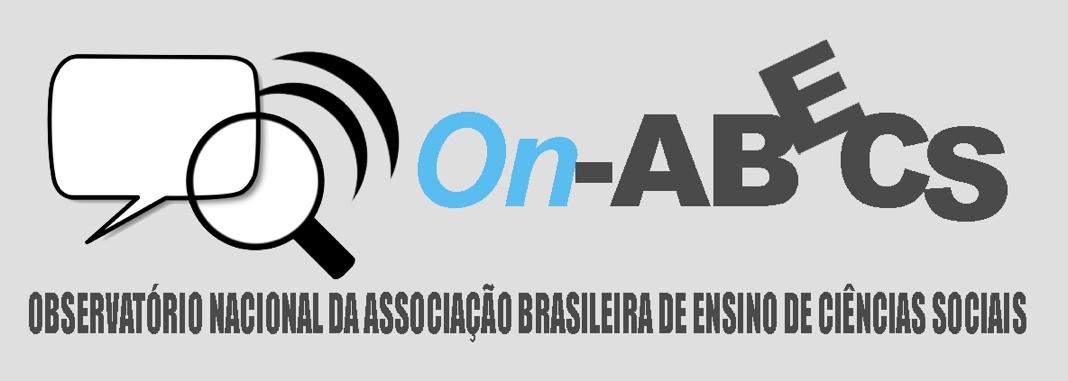 Figura 1 – Título da figura de modo que o leitor saiba do que se trataFonte: Site da Associação Brasileira de Ensino de Ciências Sociais (2020)CITAÇÕESSegundo as normas da ABNT, “o recurso das citações contribui para explicitação das referências teóricas adotadas na construção do trabalho, as quais introduzem os autores com que o texto manterá seu diálogo. A chamada de autores deverá ser feita pelo sistema AUTOR-data”.A citação de autores ao longo do texto é feita em letras minúsculas, enquanto a citação de autores entre parênteses, ao final do parágrafo, deve ser feita em letra maiúscula, conforme indicado no próximo parágrafo. Deve-se recorrer às Normas da ABNT para esclarecer demais detalhes sobre a apresentação e formatação. Citar trechos de trabalhos de outros autores, sem os referenciar adequadamente, pode ser enquadrado como plágio (CEZAR, 2007)No caso de citações com mais de 4 linhas, estas devem vir destacadas do texto do artigo, com recuo de 4cm da margem esquerda, com texto justificado, espaçamento simples e em fonte 10.Citação citação citação citação citação citação citação citação citação citação citação citação citação citação citação citação citação citação citação citação citação citação citação citação citação citação citação citação citação citação citação citação citação citação citação citação citação citação citação citação citação citação citação citação citação (AUTOR, ano, p.).REFERÊNCIASDeve-se utilizar texto com fonte Times New Roman, tamanho 12, espaçamento simples, alinhada à esquerda, e para organização das informações que devem constar nas referências deve-se consultar o Manual de Normas da ABNT. As referências devem aparecer em ordem alfabética e não devem ser numeradas, sendo separadas por uma linha em branco. Todas as referências citadas no texto, e apenas estas, devem ser incluídas ao final, na seção Referências. ASSOCIAÇÃO BRASILEIRA DE NORMAS TÉCNICAS - ABNT. NBR 6023: informação e documentação / referências / elaboração. Rio de Janeiro, 2002.FERREIRA, Aurélio Buarque de Hollanda. Pequeno dicionário brasileiro da língua portuguesa. 10. Ed. Rio de Janeiro: Civilização Brasileira, 1963.FRANÇA, Júlia Lessa et al. Manual para normalização de publicações técnico-científicas. 5. Ed. Belo Horizonte: Editora UFMG, 2001.Autor 1Maior Titulação. Instituição de afiliação (SIGLA) – País. E-mail.Autor 2Maior Titulação. Instituição de afiliação (SIGLA) – País. E-mail.Autor 3Maior Titulação. Instituição de afiliação (SIGLA) – País. E-mail.Autor 4Maior Titulação. Instituição de afiliação (SIGLA) – País. E-mail.Autor 5Maior Titulação. Instituição de afiliação (SIGLA) – País. E-mail.ItemQuantidadePercentualTeoria social227,9%Método3412,3%Questão5419,5%Raciocínio12444,8%Método de amostragem3311,9%Força103,6%Total277100%